Witajcie dzieci w piątek! Już piątek… Wam też tak szybko mija czas?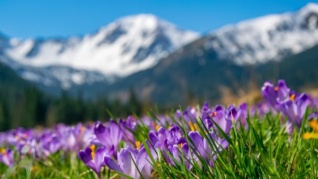 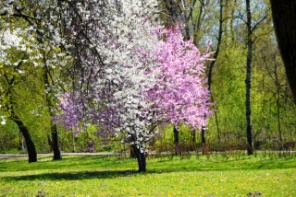 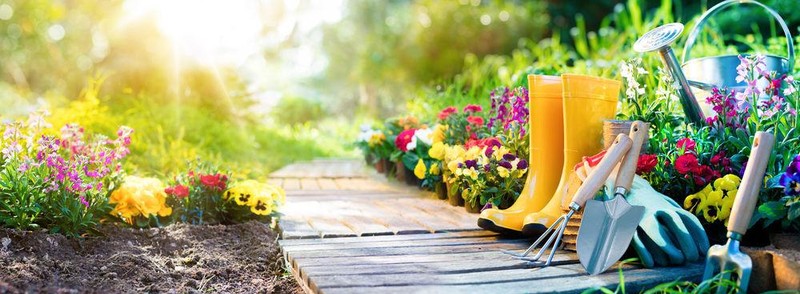 Po zimowych miesiącach, w których przyroda oferuje nam raczej barwy zimne, nastała WIOSNA.Przepiękna pora roku, która wręcz rozpieszcza nas kolorami. Cieszmy się nimi. Obserwujmy budzący się do życia świat roślin i zwierząt.Poproście o przeczytanie opowiadania Marii Ewy Letki pt. „To ja, żaba”.Wszyscy bardzo lubili żabę i jej wieczorne „rechu-rechu, kum-kum-kum” dolatujące od strony stawu. Uważali jednak, że brzydkie z niej stworzenie, i postanowili trochę to zmienić. Dlatego też pewnego dnia, kiedy żaba wybrała się na przechadzkę, pasąca się na łące koza zawołała:– Wydaje mi się, że do twarzy byłoby ci z kozią brodą! Mam w krzakach zapasową. – I zanim żaba zdążyła pomyśleć, koza skoczyła w krzaki i po sekundzie wróciła z zapasową białą bródką.Przyczepiła ją żabie i aż zabeczała z zachwytu: – Przepięknie! Idź, przejrzyj się w stawie. Żaba poskakała do stawu. W wodzie zobaczyła odbicie wystraszonej żaby z białą kozią bródką.– Nie podobam się sobie – szepnęła, ale ponieważ nie chciała sprawiać kozie przykrości, powiedziała słabym głosem: – Jesteś bardzo miła, kozo – i poskakała dalej.– Hej, żabo! – zawołała stokrotka. – A może chciałabyś mój różowy kapelusz? Mam kilka…Żaba włożyła kapelusz stokrotki i poszła przejrzeć się w stawie.– Czy żaba, której odbicie widzę, to jestem ja? – zapytała samą siebie. – Ponieważ jednak niechciała sprawiać przykrości stokrotce, więc rzekła: – Bardzo ładny kapelusz.Poskakała dalej i nagle natknęła się na zająca.– Chciałbym coś dla ciebie zrobić, moja żabko – powiedział uprzejmie. – I już nawet wiem, co!Dam ci moje zapasowe uszy. Chcesz?– Czy ja wiem? – westchnęła żaba.Zając już, już chciał jej przyczepić uszy, ale żaba zawołała:– Nie chcę twoich uszu, koziej brody i kapelusza stokrotki! Nie chcę ptasich skrzydeł, krowiego ogona, końskiej grzywy i wszystkiego innego, co nie jest żabie, żabie i jeszcze raz żabie!!!Żaba oddała kozie bródkę, stokrotce kapelusz, a zającowi poradziła, żeby zapasowe uszy schował dla kogoś, kto będzie ich potrzebował. Potem poskakała do stawu, z zadowoleniem przyjrzała się swojemu odbiciu i powiedziała:– Poznaję. To ja, żaba. Rechu-rechu, kum-kum-kum.Jak myślisz?Dlaczego przyjaciele postanowili pomóc żabie?Co podarowała żabce koza, co stokrotka, a co chciał dać jej zając?Jak ocenisz pomysł przyjaciół żabki?Czy można zmieniać kogoś, kto tego nie chce?Zadanie plastyczne.Złóż kartkę z bloku na pół. Na jednej połówce narysuj samodzielnie portrecik żabki, a na drugiej portrecik żabki ubranej w dary jej przyjaciół. To będzie dość zabawna praca… Zastanów się, gdzie żabka przeglądała się? Jakie będzie tło w portretach?Gotową pracę schowaj do teczki z Twoimi pracami.Ćwiczenia słownikowe.Poćwiczcie tworzenie porównań, to świetna zabawa. Co to takiego porównywanie?Porównywanie to wskazywanie podobieństw między przedmiotami, roślinami … na przykład:Wysoki jak … wieżowiec. Prosty jak … linijka.Wesoła jak … słoneczko. Skoro mówimy dziś o kolorach to spróbujcie porównań z kolorami. Dokończ zdania, możesz podawać kilka przykładów:Żółty jak…Zielony jak…Niebieski jak…Czerwone jak…Biały jak…Ćwiczenia z matematyki – str. 52. Wykonaj zadania 1 i 2.Przyroda.Otwórz książkę „Dzień Odkrywców” na str. 58 – 59. Zobacz uważnie ilustracje i powiedz, jakie zwierzęta widzisz? Postaraj się wymienić wszystkie. Czy któreś z nich widzieliście tej wiosny? Jakie?Zadanie plastyczne.Złóż kartkę z bloku na pół. Na jednej połówce narysuj samodzielnie portrecik żabki, a na drugiej portrecik żabki ubranej w dary jej przyjaciół.Zastanów się, gdzie żabka przeglądała się? Jakie będzie tło w portretach?Gotową pracę schowaj do teczki z Twoimi pracami.Zajęcia ruchowe. Dziś pogoda nareszcie pozwoli na zabawy na świeżym powietrzu przy domu. Zabawcie się w „Berka” i „Ciuciubabkę” na podwórku. Zanim wrócicie do domu, zróbcie majowy bukiecik. Przynieście wiosenne kolory do Waszych domów.Dziękuję za Waszą dzisiejszą pracę!!!Życzę Wam pięknej pogody i dużo uśmiechu.Do poniedziałku!!!Izabela Szymczak